Your Divine ChallengesModule 1 - Handout 2Now let’s move onto the things that you felt challenged about in 2018.  These are the energetic attachments that we will be releasing.   This didn’t work out so well…  What did you not accomplish that you thought you would (and still have some judgment around)?I said “yes” to this and wish I hadn’t! I said “no” to this and wish I had! I am still struggling with this!  (A software, a belief, a fear, a system)When you look back at the beginning of 2018, what did you want to create that you still have not created?Was there someone or something you brought into your business you released or want or need to release?  (Colleague, team member, software system, etc.)I need/want to release this belief.  It no longer serves me.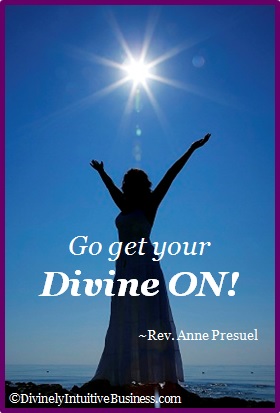 Divine hugs, AnneRev. Anne PresuelYour 6th Sense Guide to a 6-Figure BusinessDivinelyIntuitiveBusiness.com